Leuvense Hondenvereniging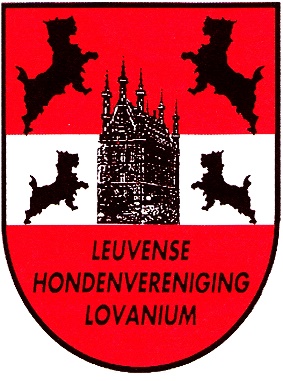 Lovanium V.Z.W.K.K.U.S.H.-886-U.R.C.S.H.Aanvraag tot effectief lid van de Leuvense Hondenvereniging Lovanium :Dhr./Mevr……………………………………………………………………………..Lidnr………….De vereniging telt zowel effectieve als toegetreden ledenDe effectieve leden zijn de stemgerechtigden op de bijeenkomsten van de algemene vergadering ! Met de term 'lid' in deze statuten wordt uitdrukkelijk verwezen naar de effectieve leden.Om als lid te kunnen aansluiten, moet men minstens al aangesloten zijn als toegetreden lid. Het verzoek om toelating als lid kan ten vroegste 1 jaar na de aansluiting als toetredend lid worden ingediend bij de raad van bestuur. Daarbij dient het kandidaat-lid schriftelijk zijn instemming met het doel en de statuten van de vereniging te betuigen.Datum en HandtekeningV.Z.W.Lovanium-Katspoelstraat 1 3360 Bierbeek-Email : secretaris@lovanium-dogs.be-WWW.lovanium-dogs.comBTW : BE 445 642 843 – KBC Bank 422-0020221-10 –IBAN : BE41 4220 0202 2110 – BIC : KREDBEBB